大橋國小106學年度上學期補救教學上課時間及上課地點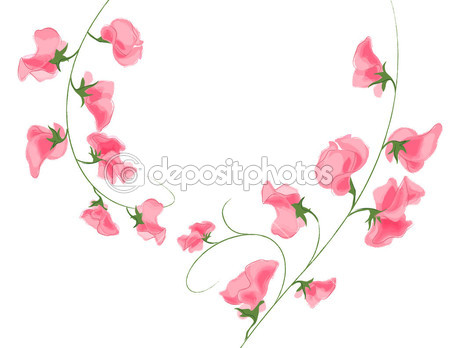 補救教學期間：106年9月4日(星期一)至107年1月15日(星期一)上課時間：1.六年級：每週二及每週四  下午四點至五點半。2.三年級、四年級、五年級：每週一及每週四  下午四點至五點半。上課地點及老師上課年級上課地點指導老師分機三年級三年2班教室(2F)龔文華302四年級英語教室四(4F)胡瀞文250五年級五年1班教室(2F)楊媛婷501六年級六年2班教室(3F)楊晉懿602